Publicado en   el 15/01/2014 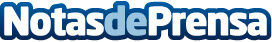 Manuel Quintanar, nombrado nuevo director de Integridad de la LFPDatos de contacto:Nota de prensa publicada en: https://www.notasdeprensa.es/manuel-quintanar-nombrado-nuevo-director-de Categorias: Fútbol http://www.notasdeprensa.es